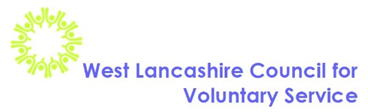 ICB Population Health Investment Fund 2024-25Guidance for funding bids between £1,000 / £5,000This guidance should be used alongside the Small Grants Application Form (between £1,000 and £5,000).  Please read it carefully – an incomplete or incorrect form will mean that your application is delayed or even rejected.Equal Opportunities WLCVS and the ICB are committed to equal opportunities for all and expect groups and organisations applying for grants to show that they are aware of equal opportunities and can demonstrate commitment to them.  Data ProtectionYour personal details will not be shared with any other outside organisations.  However, for the purposes of grant monitoring, we will pass on details of your group including a budget breakdown of your grant to the ICB and to other members of the panel.  If you are successful, your group name and project details may be used for publicity.  We may also send you information about other funding opportunities and community development information.  OverviewThe Lancashire and South Cumbria Integrated Care Board (West Lancashire) (the ICB) is investing in those voluntary and community organisations in West Lancashire that support our residents’ health.    As the trusted partner of the ICB, West Lancs CVS (WLCVS) is welcoming applications from organisations based in West Lancashire and operating in one or more of these areas:Skelmersdale and UphollandOrmskirk and AughtonBurscough, Parbold and the Northern Parishesor the whole of West Lancashire.We want to fund projects that:Support residents to address factors that put their health at risk e.g. smoking, alcohol misuse, drug misuse, low physical activitySupport residents whose health is affected by others putting them at risk e.g. domestic abuse, sexual abuseSupport families to help them provide a healthy environment for pregnant women and children under fiveWork with residents to improve their access to transportation, good quality housing and healthcareWork with residents to improve their life chances by accessing learning & training and employmentProjects will be expected to be completed within 12 months of the project starting.Groups that have previously received a grant from any WLCVS funding scheme must have met all conditions attached to that scheme, including completion of the final evaluation or monitoring form and received their final 10%, before applying to this fund.
To be eligible groups must:Be a voluntary organisation, community group, small charity or not for profit organisation (including social enterprises / CICs)Be a member of West Lancs CVSBe based in West Lancashire and serve its residentsHave a constitution or a set of rules that govern how the organisation worksHave relevant equal opportunities / safeguarding policies in placePriority to be given to projects which:Improves people’s health and wellbeingAddresses needs identified in the Skelmersdale Priority Wards work Supports community involvement and champions lived experienceDemonstrates a commitment to equal opportunities through activityPromotes physical activity for health and wellbeingReduces social isolation or increases social interaction.We are not able to support:Projects outside West LancashirePrivate businesses IndividualsGeneral appeals or sponsorshipNational organisations and their affiliatesWork which has already started or taken place. Whilst you might already be delivering the type of support you are applying for, we will only fund activity that started after the date of your grant agreementWork undertaken by or on behalf of statutory bodies or funded from statutory sourcesWork for the advancement of religionWork where the main beneficiaries are animalsOverseas holidays or tripsWork undertaken by/on behalf of schools, colleges or universities as part of their statutory curricular activitiesWork which does not directly benefit people living in West Lancashire. Bids from groups based outside of West Lancashire but operating within the borough will be looked at on a case-by-case basis.This funding can be used to support:New projects, activities or events (including directly associated core / running / staffing / equipment costs) that address the above priorities Revenue projects only (please note the purchase of small capital equipment can be also included to support delivery of a revenue project).Successful applications are likely to:Clearly meet one, or more, of the grant criteriaProvide a distinct picture of what you will deliver with the grant and what this will achieveProvide evidence for why the grant is neededOutline the difference the work will make to residents’ lives and how this will be measured Demonstrates understanding of inequalities and a commitment to health equityProcessTo apply complete the following steps:Check that you are eligible (if unsure please feel free to give us a call to discuss your project).Complete the application form. This can be downloaded from the CVS website or requested via vicky@wlcvs.org   Attach your supporting documents (see application checklist at the end of the application form) to your application and email to vicky@wlcvs.org  Deadline: please submit your application by 5pm on 12th April 2024 to Vicky Attwood -  vicky@wlcvs.org Applications will only be processed when all documentation has been received.  If we do not receive your supporting documents within four weeks of receiving your application then it will not be processed.If you require any assistance with the completion of your application please contact Vicky on 07598552949 / vicky@wlcvs.org Assessment and AwardFunding decisions will be based on the quality of the application and scoring against the criteria given in the application. Higher scores will be given to those projects which aim to:Improve people’s health and wellbeingAddress needs identified in the Skelmersdale Priority Wards work Support community involvement and champions lived experienceDemonstrate a commitment to equal opportunities through activityPromote physical activity for health and wellbeingReduce social isolation or increases social interaction.All eligible applications will be assessed by a multi-agency panel.  There is no appeals process and our decision will be final although we will try to provide feedback where possible.  All approved grants are subject to terms and conditions which will be provided to successful applicants with their offer letter. Some grant approvals may be subject to certain conditions being met before grant money can be released.  All applicants, whether or not successful, will be contacted by email to be informed of the outcome. Monitoring and CompletionWhen your project is complete, you must fill in an evaluation summary.  A form for this will be sent to successful applicants when we advise you that payment has been made.  Successful applicants must make sure that the ICB and WLCVS are included in any publicity (our logos will be provided for this).Please note: 10% of any grant awarded will be retained by WLCVS until receipt of your evaluation summary of your completed project including photographs (if appropriate) and completed feedback or surveys.Completing the formPlease complete all questions fully. Sections will expand as you complete your answers.  The word count is a guide to the level of detail we need – from example, if the maximum is 300 words, aim for this, don’t answer with just a sentence.Make sure you include a signed copy of your constitution or set of rules and other relevant policies (for example, safeguarding policies if appropriate).  Contact DetailsPlease complete every section. The contact name should be someone who understands the detail in your application and is authorised to make decisions about the content.Include your bank account details which must have at least two signatories from people who are not related and who do not live in the same household. If you do not have a group bank account, please explain what other banking arrangements you make.Project Details					Give the name of the project.Please provide a brief description of your project, explaining how it contributes to at least one of the priorities - supporting residents to address factors that put their health at risk e.g. smoking, alcohol misuse, drug misuse, low physical activity; supporting residents whose health is affected by others putting them at risk e.g. domestic abuse, sexual abuse; supporting families to help them provide a healthy environment for pregnant women and children under five; working with residents to improve their access to transportation, good quality housing and healthcare; working with residents to improve their life chances by accessing learning & training and employment (max 350 words). Use this section to tell us about how your project will work and what you need the funding for – who you will be working with, what support you will provide them with, why they need your help, where (specifically) you will deliver the support, when you expect to do this and how your support will change things for your users.  Please read the whole form before you start – you will see that there are other questions where you can provide more detail e.g. evidence of need and expected outcomes.  This section is for you to give a clear overview of your project.Please provide a proposed start and end date for your project. Please note the project must not have started before the approval for funding has been granted and confirmed in writing.  This means that it must not have been publicised, no participants must have been recruited and no expenditure incurred.  Please state which West Lancs area your project will cover (can be all of West Lancs or just one or two areas).Please state how your project will make a difference. This is not just about how many or how much you will do but about what will have changed because of the work you do.  We would like you to try and describe outputs, outcomes and impact - for example, an exercise group for 20 older people (output) will help people feel fitter (outcome) and be more able to be socially active (impact) (max 300 words).Please demonstrate any evidence to show that this project is needed, for example, feedback from service users, questionnaires, a gap in service etc. Have you consulted with people in your community? Please note that existence of the project / service is not evidence but a waiting list for the project /service might be. We may ask to see evidence of this or you might want to provide it with your form as this might help your application (max 300 words).Explain how you will evaluate/measure the impact of your project. Give examples of the tools that you will use (e.g. feedback forms, wellbeing measures, case studies etc). Please give as much detail as possible as you will be asked to complete an evaluation form at the end of the project (max 300 words).Financial DetailsPlease list any items that you need the funding for and the cost of each item - try to be as accurate as you can and show us your workings out e.g. 1 day a week for 6 weeks room hire at £50 per day.  Please include a breakdown of any staff costs including rate of pay, the number of hours per week and a total for the duration of the project. Please state the total amount of funding needed to run the project and from where any additional funding has been secured or applied for (if applicable).Please include any additional Information you wish to provide that might be useful to us when assessing the application (max 250 words).DeclarationPlease sign and date the form and make sure you have included everything you need to. Make sure you include a signed copy of your constitution or set of rules and other relevant policies (for example, safeguarding policies if appropriate).Applications to be submitted no later than 5pm on 12th April 2024 to vicky@wlcvs.org.